Creative project WB 1.6.20Monday 1st June 2020: ScienceLook at your timetable to see what you need to do.This is what I made the other day for lunch at home. My dish has pasta (carbohydrates), beef (protein), tomatoes and rocket (vegetables) and parmesan cheese (diary). Do you think my lunch was healthy? Why or why not? Have a go at making dinner with your family, thinking about what food groups you can see.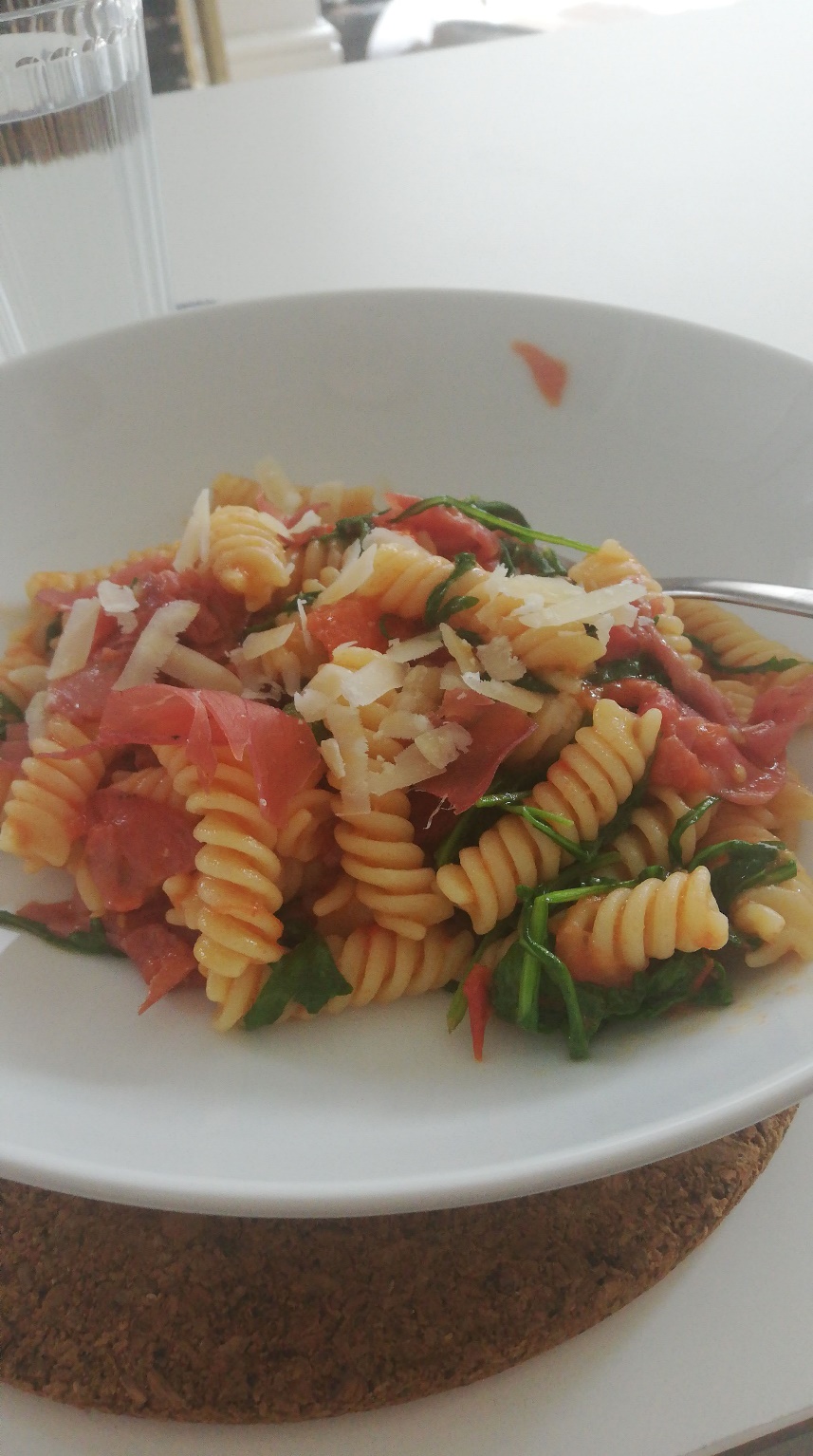 Tuesday 2nd June 2020: ScienceDraw your healthy meal here and label it. Remember your different food groups.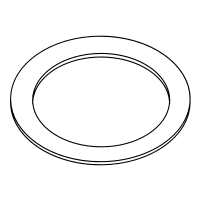 I know my meal is healthy because…____________________________________________________________________________________________________________________________________________________________Wednesday 3rd June 2020.Map of my bedroomThursday 4th June 2020. ‘Thank you, NHS,’ example posters.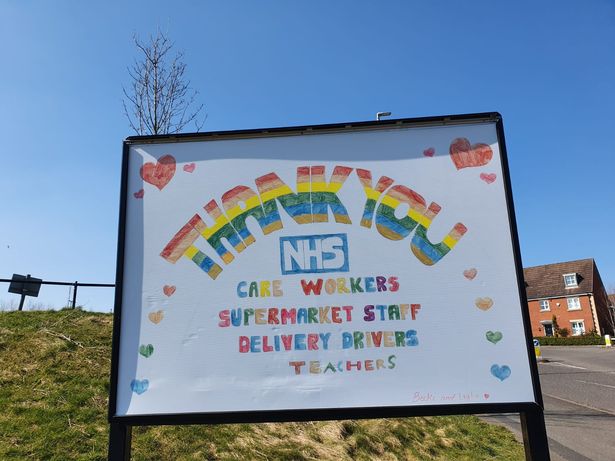 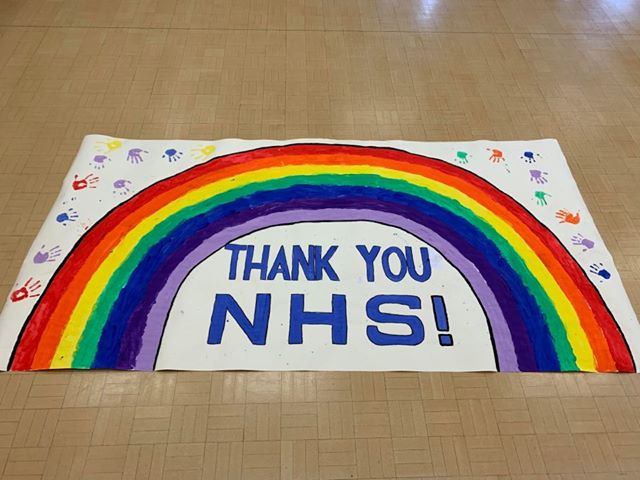 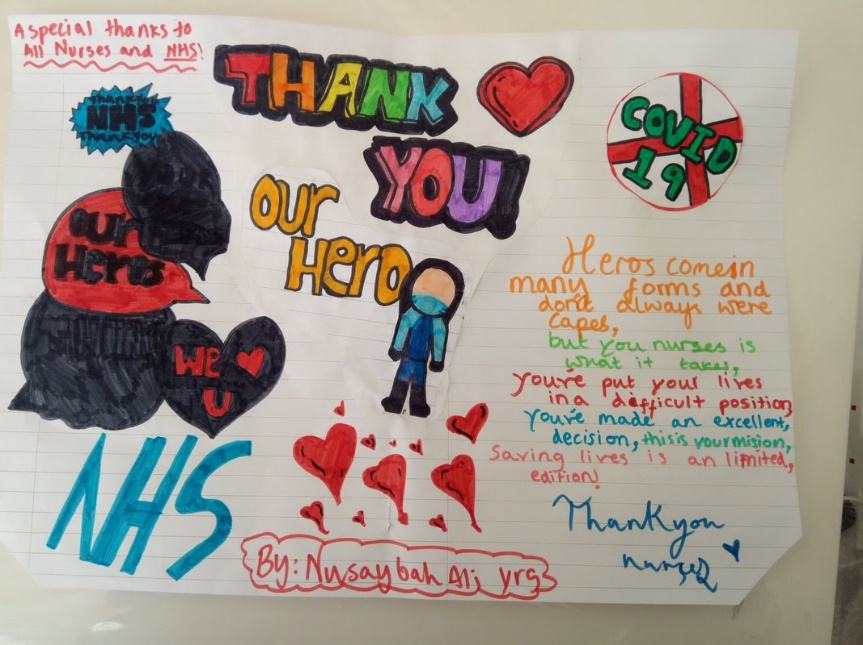 